MAC Converters Comparison Chart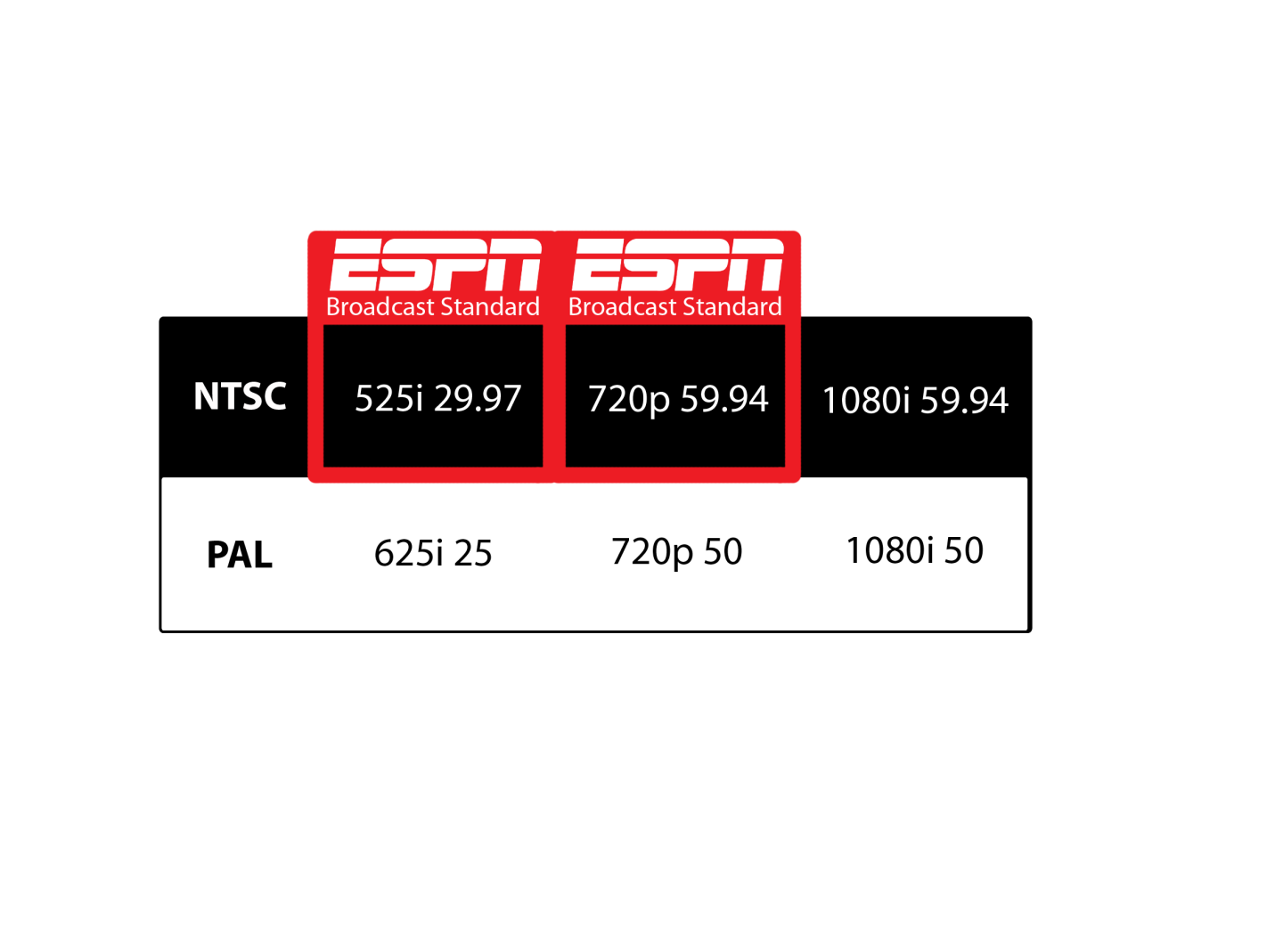 Standards ConverterUDXAlchemist525i (NTSC)xxx720p 59.94xx1080i 59.94xx625i (PAL)xx720p 50x1080i 50xShuffle AudioxDown ConvertxxUp ConvertxxKeeps Captions when down convertingx